Уважаемые коллеги!В целях обеспечения единых подходов к организации образовательного процесса и завершения 2019-2020 учебного года обучающимися по адаптированной основной общеобразовательной программе для обучающихся с умственной отсталостью (интеллектуальными нарушениями) рекомендуем:1.	Определить срок завершения учебного года, в том числе обучающихся 9-х классов – 22 мая 2020 года. 2. При наличии объективной необходимости провести корректировку учебных планов и рабочих программ по предметам учебного плана для обучающихся 1-8 классов, в том числе предусмотреть сокращение объема нового материала, сделать акцент на повторение изученного учебного материала, перенести неосвоенную в текущем учебном году часть рабочих программ по учебным предметам на следующий учебный год.3. Провести итоговую аттестацию (экзамен по трудовому обучению) для выпускников 9 классов, обучающихся по адаптированной основной общеобразовательной программе для обучающихся с умственной отсталостью (интеллектуальными нарушениями) в другой форме (по результатам обучения за год или выполнение задания в дистанционном режиме и т.п.) по решению образовательной организации с внесением изменений в локальные акты образовательной организации (образовательная программа, Положение о проведении итоговой аттестации и др.).Никифорова Наталия Романовна8 (4852) 400-857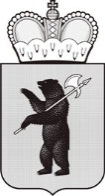 ДЕПАРТАМЕНТ ОБРАЗОВАНИЯЯРОСЛАВСКОЙ ОБЛАСТИСоветская ул., д. . Ярославль, 150000Телефон (4852) 40-18-95Факс (4852) 72-83-81e-mail: dobr@yarregion.ruhttp://yarregion.ru/depts/dobrОКПО 00097608, ОГРН 1027600681195,ИНН / КПП 7604037302 / 760401001__________________№______________На №           от           Руководителям органов местного самоуправления, осуществляющих управление в сфере образованияО направлении информацииПервый заместитель директора департаментаС.В. Астафьева